Saint BarthelemySaint BarthelemySaint BarthelemySaint BarthelemyMarch 2030March 2030March 2030March 2030MondayTuesdayWednesdayThursdayFridaySaturdaySunday12345678910Shrove MondayAsh Wednesday111213141516171819202122232425262728293031Laetare SundayNOTES: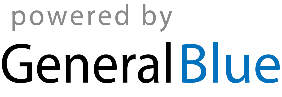 